АДМИНИСТРАЦИЯ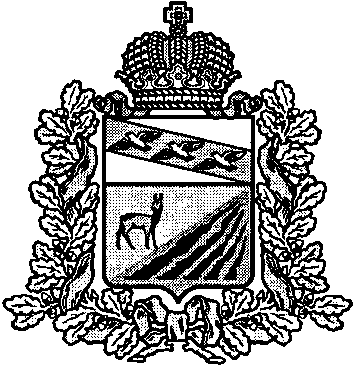 МЕДВЕНСКОГО РАЙОНА КУРСКОЙ ОБЛАСТИП О С Т А Н О В Л Е Н И Е       13.09.2019                                         641-па ________________________                  №________поселок  МедвенкаОб установлении мер поддержки (материального стимулирования) в период обучения граждан, заключивших договор о целевом обученииВ соответствии со статьей 56 Федерального закона от 29 декабря 2012 года № 273-ФЗ «Об образовании в Российской Федерации» Администрация Медвенского района ПОСТАНОВЛЯЕТ:1.	Утвердить прилагаемые:1.1 Порядок предоставления мер поддержки (материального стимулирования) в период обучения граждан, заключивших договор о целевом обучении;1.2. Порядок финансирования мер поддержки (материального стимулирования) в период обучения граждан, заключивших договор о целевом обучении.МКУ «Управление образования» осуществлять координацию деятельности по организации приема на целевое обучение по направлениям подготовки (специальностям) высшего образования.Постановление вступает в силу со дня его официального опубликования и распространяется на правоотношения, возникшие с 01.01.2019 года, и не распространяется на правоотношения, возникшие из договоров о целевом приеме и договоров о целевом обучении, заключенных до 01.01.2019 года.Глава Медвенского района                                   В.В.КатунинУТВЕРЖДЕНпостановлением  АдминистрацииМедвенского  районаот 13.09.2019  №641-паПОРЯДОКпредоставления мер поддержки (материального стимулирования) в период обучения граждан, заключивших договор о целевом обучении1. Настоящий Порядок определяет механизм предоставления мер поддержки (материального стимулирования) в период обучения граждан, которые заключили договор о целевом обучении и в последующем будут трудоустроены в муниципальные организации, финансируемые за счет средств бюджета муниципального района «Медвенский район Курской области» (далее - граждане).2. Меры поддержки (материального стимулирования) в виде ежегодных денежных выплат оказываются муниципальными организациями финансируемыми за счет средств бюджета муниципального района «Медвенский район Курской области» (далее – местный бюджет), в которые в последующем будут трудоустроены граждане (далее - организации). Ежегодная денежная выплата устанавливается и выплачивается один раз в текущем году за каждый учебный год  начиная с года заключения договора о целевом обучении.3. В целях реализации права на получение ежегодной денежной выплаты, предусмотренной договором о целевом обучении, гражданин в срок не позднее 1 октября каждого учебного года предоставляет в организацию, осуществляющую выплаты мер поддержки (материального стимулирования), следующие документы:заявление о предоставлении ежегодной денежной выплаты с указанием банковских реквизитов для ее перечисления;выписку кредитной организации с указанием расчетного счета и (или) номера карты;копию паспорта;копию страхового свидетельства государственного пенсионного страхования;оригинал или копию документа, содержащего сведения о зачислении гражданина в образовательную организацию или о переводе гражданина на следующий курс обучения (выписку из приказа о зачислении (переводе) или копию приказа о зачислении (переводе), заверенную в образовательной организации).Документы предоставляются лично или посредством почтовой связи.4. Заявление с прилагаемыми к нему документами подлежит регистрации в день его поступления в книге регистрации входящей корреспонденции.5. Организация в течение 10 календарных дней со дня регистрации заявления рассматривает его и принимает решение о назначении (об отказе в назначении) ежегодной денежной выплаты гражданину.6. Основаниями для отказа гражданину в назначении ежегодной денежной выплаты являются:предоставление документов, указанных в пункте 3 настоящего Порядка,не в полном объёме;предоставление документов, содержащих недостоверные сведения;предоставление документов по истечении срока, установленного пунктом 3 настоящего Порядка.В случае отказа в предоставлении ежегодной денежной выплаты гражданин по основаниям, предусмотренным абзацами вторым, третьим указанного пункта, вправе повторно подать документы в соответствии с пунктом 3 настоящего Порядка после устранения причин, послуживших основанием для отказа, в срок не позднее 1 ноября текущего года.7. Копия решения о назначении (об отказе в назначении с мотивированным обоснованием причин отказа) ежегодной денежной выплаты направляется организацией гражданину в течение 10 календарных дней со дня принятия решения.8. Меры поддержки (материального стимулирования) выплачиваются организациями в период с 1 октября по 30 декабря каждого учебного года.9. Меры поддержки (материального стимулирования) выплачиваются организациями путем ежегодного перечисления денежных средств на счета граждан, указанные в заявлении о предоставлении ежегодной денежной выплаты, через российские кредитные организации независимо от любых других денежных выплат, получаемых гражданами.10. Выплата мер поддержки (материального стимулирования) гражданину прекращается в случае его отчисления из образовательной организации высшего образования до окончания срока освоения образовательной программы, прекращения обучения  по образовательной программе, указанной в договоре о целевом обучении,11. При наличии оснований для прекращения выплаты мер поддержки (материального стимулирования), указанных в пункте 10 настоящего Порядка, гражданин в соответствии с типовой формой договора о целевом обучении по образовательной программе среднего профессионального или высшего образования, утвержденной постановлением Правительства Российской Федерации от 21 марта 2019 г. № 302, уведомляет в письменной форме организацию с приложением подтверждающих документов в течение 10 календарных дней после возникновения указанных оснований.УТВЕРЖДЕНпостановлением  АдминистрацииМедвенского  районаот 13.09.2019  №641-паПОРЯДОКфинансирования мер поддержки (материального стимулирования) в период обучения граждан, заключивших договор о целевом обучении1. Меры поддержки (материального стимулирования) – ежегодные денежные выплаты в период обучения граждан, которые заключили договор о целевом обучении и в последующем будут трудоустроены в муниципальные организации, финансируемые за счет средств местного бюджета (далее - граждане), предоставляются в размере 5 000 рублей студентам, ординаторам, обучающимся по очной форме обучения, и 2 000 рублей студентам, обучающимся по очно-заочной и заочной формам обучения, в соответствии с Порядком предоставления мер поддержки (материального стимулирования) в период обучения граждан, заключивших договор о целевом обучении, утвержденным постановлением Администрации от           №           (далее - Порядок предоставления мер поддержки),2.Источником финансирования обязательств, связанных с осуществлением мер поддержки (материального стимулирования), указанных в пункте 1 настоящего Порядка, являются средства местного бюджета.3. Для осуществления финансирования расходов, указанных в пункте 1 настоящего Порядка, ГРБС, в чьем ведомстве находятся муниципальные организации, финансируемые за счет средств местного бюджета, в которые в последующем будут трудоустроены граждане (далее - организации), в срок не позднее 20 рабочих дней со дня принятия решения о предоставлении мер поддержки предоставляют в управление финансов Администрации Медвенского района заявку на финансирование, оформленную в установленном порядке.4. Управление финансов Администрации Медвенского района в установленном порядке перечисляет средства в пределах кассового плана и объемов финансирования на счета ГРБС, в ведение которого находятся организации.ГРБС в установленном порядке финансирует подведомственные организации.Организации в установленном порядке перечисляют средства в пределах доведенных лимитов бюджетных обязательств на счета получателей (граждан).Средства, полученные гражданином, заключившим договор о целевом обучении, в качестве меры поддержки (материального стимулирования) в течение трех месяцев со дня возникновения оснований, определенных в пункте 10 Порядка предоставления мер поддержки, в полном объем подлежат возврату в местный  бюджет путем перечисления на лицевой счет организации.